Wandsworth Tobacco Control Alliance Annual Report 2011-2012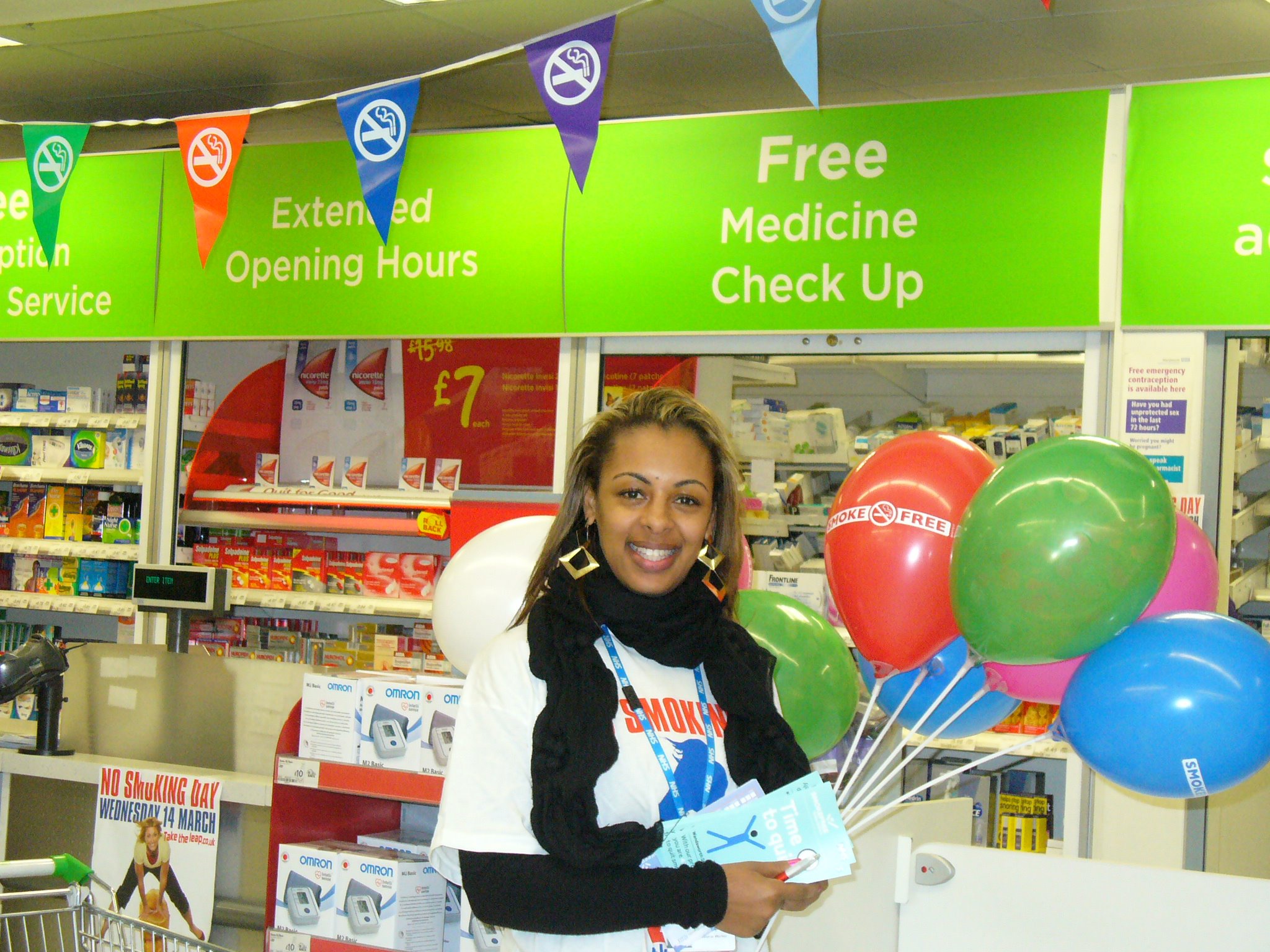 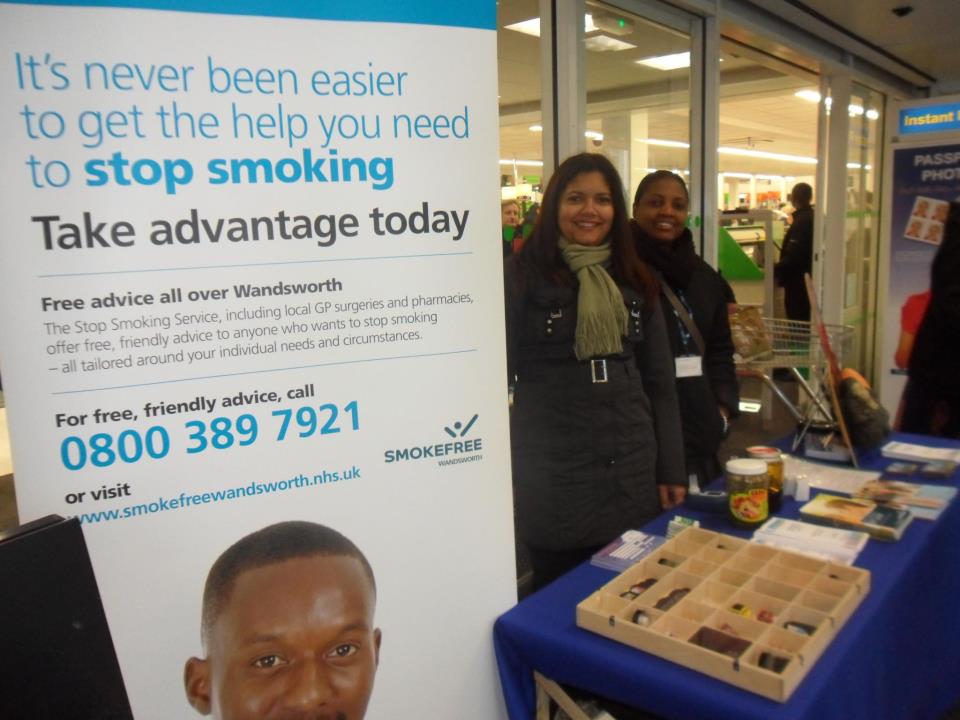 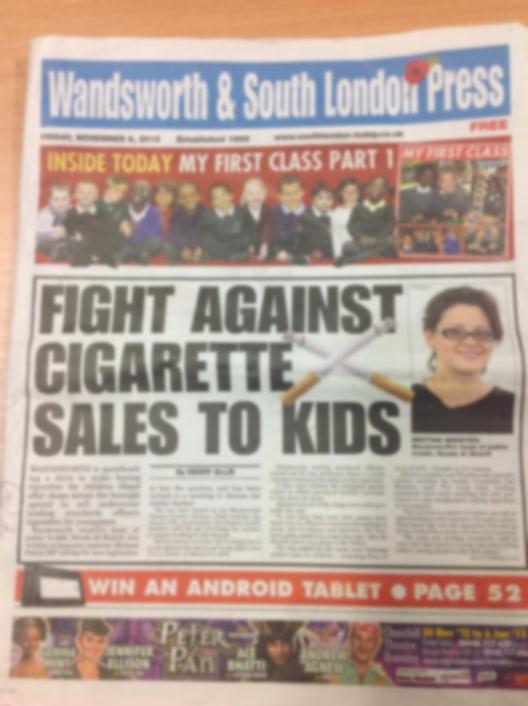 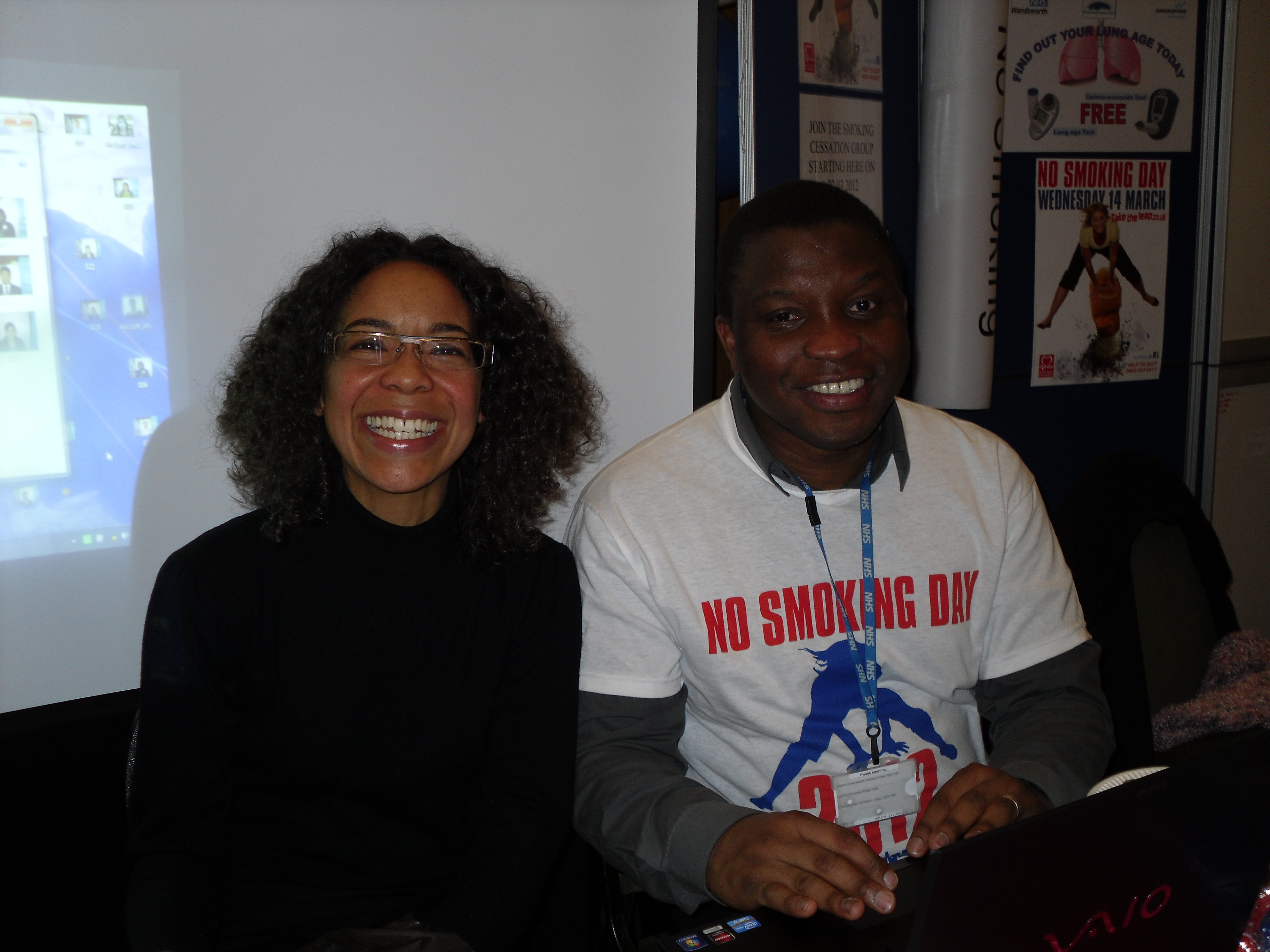 Working with local partners in the community to reduce tobacco consumptionWandsworth Tobacco Control Alliance Annual Report 2011-2012Contents											Coordinator’s Statement									Page 3Introduction											Page 3										Progress on actions 2011-2012	 							Page 4General											Page 4Priority 1. Implementing enforcing legislation to control the sale and use of tobacco         Page 5Priority 2. Promoting a ‘smoke free homes’ initiative                                                                 Page 6Priority 3. Preventing the uptake of smoking by young people                                                 Page 7Priority 4. Increasing uptake of smoking cessation services                                                       Page 8Priority 5. Delivering a communications plan to support the strategy                                     Page 10Appendix 1: Membership of the Wandsworth Tobacco Control Alliance and Terms of Reference         Page 12GlossaryWTCA 		Wandsworth Tobacco Control AllianceSSS 		Stop Smoking ServiceNHS		National Health ServiceTS 		Trading StandardsPHSE 		Personal, Social and Health Education NCSCT		National Centre for Smoking Cessation TrainingOSS		Operation SmokestormGPSI		General Practitioner Specialist  Interest (smoking)PRU		Pupil Referral UnitCC		Children’s Centre’sLBW		London Borough of WandsworthGP		General PractitionerSFH		Smokefree HomesLES		Local Enhanced ServicesReferencesHealthy Lives Healthy People National Plan on Tobacco Control Targets 2011 DH.Coordinator’s StatementWelcome to the first Annual Report of Wandsworth Tobacco Control Alliance, WTCA.  The WTCA is a body that brings together key partners and organisations to work towards reducing tobacco consumption in Wandsworth. This annual report shows the highlights of the activity generated to date and the outcomes achieved since the alliances establishment back in October 2011.IntroductionSmoking remains the most significant single cause of premature mortality in Britain, and is by far the biggest single direct contributor to differences in life expectancy between more and less affluent communities.  In 2010 the Tobacco Control National Support Team visited Wandsworth to review the work being undertaken to reduce smoking prevalence in Wandsworth.  Whilst much of the advice provided by the support team was around the functioning of the NHS Stop Smoking Service, a key recommendation was that NHS Wandsworth and Wandsworth Borough Council should come together, with other relevant parties, in a Tobacco Control Alliance with an agreed strategy to reduce smoking prevalence.National GuidanceThe Coalition Government’s plan for reducing tobacco smoking prevalence in England was published in March 2011.  This presented the role of local tobacco control alliances as central to reducing smoking prevalence, emphasised the role of local authorities in leading these alliances, and set out suggested areas of work.Wandsworth Tobacco Control StrategyThe Wandsworth Tobacco Control Strategy has been developed in partnership with key agencies that came together as an alliance to ensure delivery of the strategy.  The aim is to achieve a 3% reduction in smoking prevalence in Wandsworth by 2015. The overall objectives of tobacco control in Wandsworth are:to reduce the negative impact of tobacco use on the lives of the people in the borough;and by reducing tobacco use, reduce health inequality in the borough;by reducing tobacco use, deliver savings of nearly £11million per annum to the local economy. The Alliance has developed and implemented annual action plans to address the five priority work areas identified in the strategy, these are:implementing and enforcing the legislation to control tobacco sales;promoting a ‘smoke free homes’ initiative, encouraging those people who do smoke to smoke outside, thereby reducing the impact of passive smoking and risk of accidental fires;preventing the uptake of smoking by young people;increasing the impact of smoking cessation services; anddelivering a communications plan to support the strategy.Each priority area has a lead officer to take forward the action plan and progress is reported to the alliance quarterly. The coordinator provides support and guidance to each lead throughout the project delivery.Progress on Actions 2011-2012GeneralAt the February 2012 WTCA meeting the alliance agreed the following:Terms of Reference *Accountability to the Health and Well Being BoardInfluencing Regional, National Policy and legislation throughout the year:Attendance at the London Regional Tobacco Control NetworkResponded to government consultation on Plain packaging for tobacco productsResponded to Age Restricted Products and Services, A Code of Practice for Regulatory Delivery, Better Regulation Delivery OfficeLetter sent to Minister about the loop hole in the law around Proxy Sales of Tobacco* Appendix 1 Terms of Reference and Membership of the WTC AllianceP1. Implementing and enforcing legislation to control the sale and use of tobaccoTrading standards (TS) have responsibility for ensuring compliance and enforcement of legislation relating to tobacco control and underage sales. Illicit tobacco continues to undermine recent efforts to reduce consumption with policies that use tax to maintain the high price of tobacco products. Working in partnership with TS ensures we identify and deal with this issue in the borough. It was a busy time with new regulations in October 2011 for the removal of cigarette vending machines from pubs and clubs and the end of point of sale displays in all shops over 280 square metres in April 2012 and small retailers by 2015.ProgressTrading Standards received additional funding from NHS Wandsworth to enable them to provide support to businesses in complying with all relevant legislation.Visits made to pubs and clubs to advise of the need to remove vending machines by October 201115 visits made to independent retailers to advise of the planned change on point of sale and to encourage them to adopt measures before statutory deadline in 2015Joint work with HMRC delivered to detect illicit non-duty paid tobacco and counterfeit tobacco productsNine Elms Market signed up to the Real Deal Charter not to sell illegal tobacco66 test purchases made at shops, 8 sold to children under 18 years46 inspections completed to Investigate complaints and intelligence concerning underage sales of tobacco productsEncouraged retailers to adopt the ‘Challenge 25’ policy to prevent the sale of tobacco products to under 18s7 Fair Trading Award ‘Do you PASS’ accredited training delivered to shop managers and staff21 proxy sales of tobacco from 50 attempts to children - meeting with Department of Health to discuss approaches to end such sales P2: Promoting a ‘smoke free homes ‘initiativeRecognising the success of gains in health since the introduction of smoke free workplaces and public places, the alliance set an objective to further protect families and communities from tobacco related harm. The smoke free homes project aims to increase the number of smoke free environments through education about the benefits of implementing a smoke free home.ProgressThe project worked closely with the local Fire Service to cascade smoke free home messages at home visits. In July 2012 we agreed to work in partnership with children’s centre’s to deliver information to parents and carers of young children and front line staff on the benefits of making their homes smoke free. Staff were provided with a training session and also encouraged to go online and take a short test to be able to offer very brief advice on the dangers of second hand smoke to children.November 2011 NHS Wandsworth adapted leaflet ‘The Toxic Truth About Smoking Inside Your Home’Level 1 brief intervention training incorporating dangers of second hand smoke, provided to Fire ServiceWandsworth Housing agreed to display leaflets in housing officesApril 2012 presentation on smoke free homes given at TCA to explore new ways forward July 2012 smoke free homes included in Children’s Centre’s Project Plan Over summer 2012 provided smoke free homes information at 7 children’s centre’s play and health events50 people signed up to the smoke free homes pledge at events 19 people also signed up for stop smoking support at eventsOver 200 smoke free homes balloons provided to childrenSeptember 2012 article on smoke free homes project published in Homelife Very Brief Advice on Dangers of Secondhand Smoke training booked to take place in four children’s centre’sP3: Preventing the uptake of smoking by young peopleThe WTCA recognise that it is essential to continue to offer stop smoking support to those that smoke, but in addition to support initiatives which target children and young people to prevent them from ever starting. The government national plan on tobacco encourages local areas to ‘consider action to further protect young people from exposure to smoking so they do not see it as a normal behaviour’, reducing the likelihood of them becoming smokers. The WTCA provided funding to the PHSE Schools Coordinator to lead on a school based project to raise students understanding of the way in which young people are targeted by the tobacco industry (to replace the thousands of people that die each year from smoking related disease) to the ill health dangers smoking has on their developing bodies and damage it causes to their skin and appearance. ProgressOperation Smoke Storm (OSS), an online learning tool for use by students in schools and colleges, was identified as a good starting point to gain access and support within schools on tobacco control.December 2011 all secondary schools contacted outlining OSS and benefits of participation5 schools and 2 Pupil Referral Units using OSSAdvert circulated to schools on joint Trading Standards and Stop Smoking Service session on age restricted goods and ill health dangers of smokingInformation supplied to schools on the Plain Packs Protect campaignSchools advised of Catch 22 available to provide onsite support for children that want to quit smoking130 school students that smoke provided with quit support and advice49 students quit at 4 weeksAge progression software purchased for use in schools and at health events - trialed at Local Authority Health Fair by students from the pupil referral unit that attended.P4: Increasing uptake of smoking cessation servicesThe WTCA identified three clear areas to work in partnership with to increase referral rates to the Stop Smoking Service (SSS). These areas are the Acute Trust (St George’s), GP practices and pharmacists. Two project leads were appointed to take this work forward and action plans developed for St George’s, GPs and pharmacists. ProgressSt George’s HospitalEngaged senior nurse as ‘champion to support change’ also member of the allianceEngaged consultants as ‘champions to support change’ - Medical Director agrees to drive smoking cessation at Board levelPresentations delivered to senior board members on the importance of referring patients to SSS supportNCSCT online Very Brief Advice training module offered to clinical staff via MAST staff electronic training and promoted by Occupational Health on their web pageInpatient smokers participating in pilot electronically entered onto Quit ManagerDrop-in SSS now based in more accessible locations at St George’sNHS new ‘Time to quit’ leaflets signposting to drop-ins produced and made availableOccupational Health agreed to promote staff smoking cessation support via their web pages, at events, on notice boards and on their induction slides Stand provided in St George’s Hospital on No Smoking Day 2012Award event held December 2012 for the ward that referred the most patients to SSSGPs Current service model updated and fit for purposeTrials for evenings and Saturday stop smoking clinics completedNew leaflets and desk top business cards created for use in GP surgeriesTrials with new desk-top business cards for referral completed and successfulSSS Manager provided update on Quit Manager at pharmacy meeting and Community Advisors’ meeting to ensure all information collatedPharmacistsMeeting held with South West London Community Pharmacy LeadNew and updated LES approved and included target of 10 quits per pharmacyTraining and development of a Patient Group Direction (PGD) for Champix Referrals made to pharmacists from St George’s for immediate supportAgreed to train more counter staff to raise issue of smoking and refer to pharmacist for SS supportSSS leaflets reviewed to ensure pharmacist role more prominentStop Smoking Core TeamThe stop smoking team continued to provide training, advice and guidance to support staff on the delivery of the stop smoking services within the community, GP surgeries and pharmacists. They also planned and oversaw the promotional events for the New Year and No Smoking Day campaigns, as well as a particularly successful ‘Stoptober’ campaign delivering ‘pop up’ stop smoking support in community settings in Roehampton, Clapham Junction and Battersea. The team also supported the Smoke Free Homes initiative and general training for the Tobacco Control Alliance stakeholders. Other work included*:Increasing the number of sessional staff trained and available for special events, supporting TC alliance projects and supporting GPs in providing stop smoking support to patients in the evenings and weekendsTraining to front line staff on how to provide brief advice and refer clients to their service October 2012 presentation made to the WTCA by the SSS manager and team about the SSS work. This clearly demonstrated that the SSS team represents good value for moneyIn addition the following table illustrates the teams ability to over achieve on national targets set for supporting local people to quit smoking:2011-2012 Stop Smoking Service Exceed Quit TargetsP5: Delivering a communications plan to support the strategy The move across of Public Health from the NHS to the local authority provided an opportunity to pool resources and knowledge. The communications officers worked together with the TC Coordinator to develop a communications action plan and to identify the best way to promote the work of the SSS and the wider WTC Alliance strategy.ProgressDeveloped  generic SSS online text and presence on Twitter and Facebook to advertise events etc.New Year’s press release on SSS roadshow issuedWeb advert on SSS on council website5,000 service leaflets and 400 posters distributed to GP’s and community pharmacists New web page on the work of the WTCA developed and inserted to the public health page on Wandsworth local authority websitePress release issued advising and  reminding retailers to remove vending machines from October 2011Press release issued on need to cover display of tobacco products in large retailers from 1st April 2012Article and photo in local press of  retailers that passed the ‘Do you Pass’ trainingArticle on the dangers of smoking in the home published in Homelife Article in St George’s staff newsletter reaching 8,000 members of staffStop smoking service information updated on the St George’s websiteArticle on the Stop Smoking Services stand and new APRIL software provided at the local authority Occupational Health Department’s Health Fair event March 2012Article and photo published November 2012 in local press on high number of proxy sales of tobacco to children and meeting secured to discuss issue with government officeNo smoking day press releases and information sent to community magazines and websitesAdvert filmed for community roadshow at Southside Shopping Centre.Appendix 1Wandsworth Tobacco Control Alliance - Terms of ReferencePurpose of the Alliance Wandsworth’s Tobacco Control strategy will contribute to the improvement of the health, environmental and economic status of people living and working in the borough through coordinated, effective and sustained action against tobacco by organisations and individuals working in partnership. The WTCA will provide a platform for partners to advocate, coordinate and monitor activities and projects that contribute to creating a healthier Wandsworth.  It will also serve as a forum for information exchange between partners.MembershipMembership will include but not limited to: 		 Director of Public Health (Chair)			Houda	Al Sharifi	Deputy Director of Public Health 			Velena	Gilfillian	 Councillor Member for Health 			James MaddanTobacco Control Co-ordinator 			Rachel Ashworth	Stop Smoking Specialist 				Marie Barnwell	Health Policy Advisor   				Richard Wiles		LBW Trading Standards Manager 			Chris Roe 	 	 LBW Assistant Head of Environmental Services 	Marie Whitbread	 	 Assistant Director Young People and Learning 	Sean Dunkling			Wandsworth Fire Brigade 				Paul Cummins 	Workplace Occupational Health Manager 		Diana Stovell	Pharmacy Specialist 					David Tambyrajah		PHSE Schools coordinator 				Lorraine King		Respiratory Nurse Champion St Georges Trust	Samantha Prigmore		NHS Communications 				Maria Vidal-ReadLBW Public Relations Manager 			Wendy Phillips		 Wandsworth Business Chambers			TBCProfessional Executive Committee			Dr Tom Coffey		GPSI in smoking cessation				Dr Alex Bobak		Housing Policy Officer					Kay Willman	Members will be asked to send a deputy in their absence.		3. 	AimsTo develop, implement and monitor the Wandsworth Tobacco Control Strategy and Action Plans.4. 	ObjectivesTo develop, promote and implement a borough-wide tobacco control strategy and support its delivery by:Mapping smoking prevalence and other tobacco indicators in WandsworthMapping existing tobacco control activities in the boroughIdentifying gaps Setting borough targetsReviewing evidence of best practisesDeveloping an action plan Reviewing progress – monitoring outputs and outcomesProviding strategic direction  Supporting the work programme and reach targets and meet milestonesWorking collaboratively and sharing relevant information Developing pilot schemes and programmes of workPromoting the work of the WTCA through members own networks and contacts5.	Annual Work PlansEach partner (to support each other) will produce annual work plans. These plans will deliver Wandsworth TC strategy which is underpinned by the six recognised strands of tobacco control in the Healthy Lives, Healthy People: A Tobacco Control Plan for England, Mar 2011. These plans will outline the tasks member organisations will undertake in a given year, against which progress will be reported.  These being: 1.	Stopping the promotion of tobacco2.	Making tobacco less affordable3.	Effective regulation of tobacco products4.	Helping tobacco users to quit5.	Reducing exposure to secondhand smoke6.	Effective communications for tobacco control.Each partner is to provide a progress report on a quarterly basis. These work plans and progress reports will form the basis of the alliance’s annual report.6.	 Marketing & PublicityThe alliance will develop a yearly marketing plan in conjunction with the LBW and NHS Communication Teams. This should link to national and regional Smoke Free London campaigns. AccountabilityThe group will report to the executive of Local Health and Well Being Board.An Action Plan containing targets for the Alliance will be produced, monitored and implemented by members of the WTCA.Whenever possible, the WTCA will provide feedback on policies being developed for the borough. For example provide statement / paragraph for Local Area Agreement etc.MeetingsThe Alliance will meet on a quarterly basis. Meetings should be kept to a two-hour maximum. At these meetings the Alliance’s priorities, action points from the previous meeting and updates on all members’ programmes of work will be reviewed in order to assess progress. Any other relevant issues will also be discussed.The Chairperson can take an executive decision to call any extra meetings needed.Sub committees / Working partiesThe Alliance can as and when needed set up Sub Committees and / Working Parties to address specific issues i.e. Targeting young people, Hospital Referrals, etc.However these will be time limited with a clear focus and task. Brief TOR will also be put together by the TCC and apply.CorrespondenceAll correspondence and information to be circulated through email. Partners to be pro-active and respond between meetings to TCC.  All partners to provide their updated Action Plans eight days prior to the next scheduled meeting of the TC Alliance. The TCC to circulate documents no later than seven days in advance and include time limits for responses.PeriodTargetAchievedQuarter 1333450Quarter 2288331Quarter 3255298Quarter 4426429Total for the year13021508